Nom :……………….1ÈRE PARTIE : DEVOIR MAISON1) Voici un tableau à remplir pendant une semaine en mettant une croix dans chacune des case concernées (sauf celle du gaspillage ou il faut préciser les aliments)2) Etablir un deuxième tableau des fréquences en pourcentage arrondi au dixième de chaque aliment sur toute la semaine et faire le diagramme en bâtons associé en précisant bien la légende et l’échelle.3) Etablir un troisième tableau des fréquences en pourcentage arrondi au dixième des aliments gaspillés et du nombre arrondi à l’unité des degrés correspondant pour fabriquer un diagramme circulaire associé.4) Faire ce diagramme circulaire en soignant la présentation, l’utilisation de couleur est vivement conseillée)Nom :………………….2ÈME PARTIE : TP ALIMENTATION SUR TABLEURAller chercher le document TP alimentation 2018 dans le dossier énoncé de votre session.1) Compléter les colonnes : total et fréquence : validation : ………………..2) Réaliser le diagramme circulaire et l’histogramme des différents aliments en nombreValidation :………………..3) Réaliser le diagramme circulaire et l’histogramme des différents aliments en pourcentageValidation : ……………….4) Entre le diagramme circulaire et l’histogramme, quel est le plus pratique pour analyser les résultats ?.............................................................................................................................5) Quels sont les 4 aliments les plus consommés ?..............................................................Les moins consommés :……………………………………………………………………….6) Quel est le pourcentage de protéines animales consommées ?......................................…………………………………………………………………………………………………..Interpréter :……………………………………………………………………………………..7) Quel est le pourcentage de produits transformés ?...................................................................Interpréter :…………………………………………………………………………………………………………………………………………………………………………………………..8) Conclure sur le profil alimentaire de la classe :…………………………………………………………………………………………………………………………………………………………………………………………………………………………………………………...3ÈME PARTIE : CORRECTION ET ANALYSE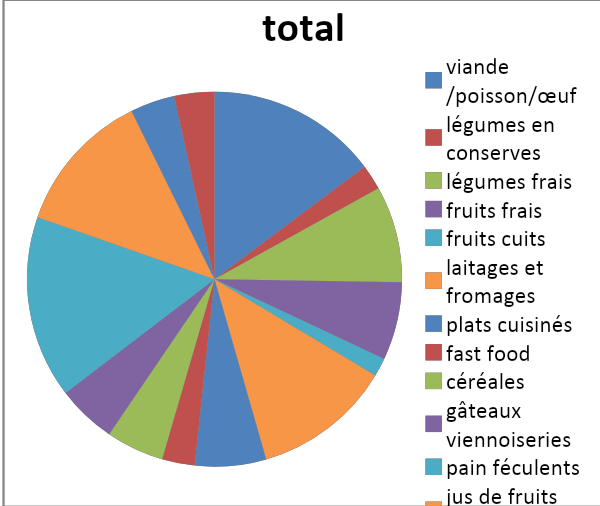 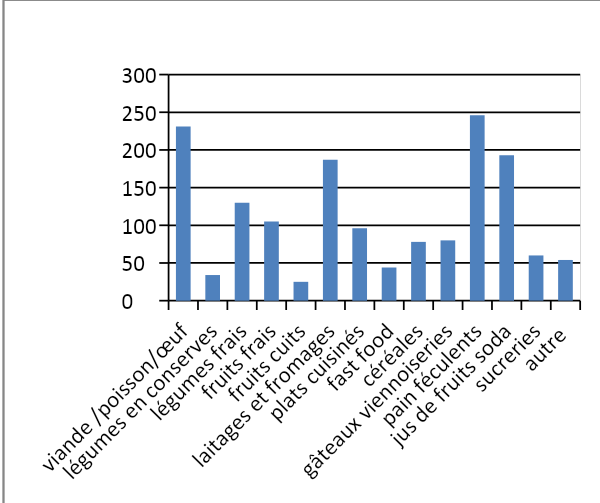 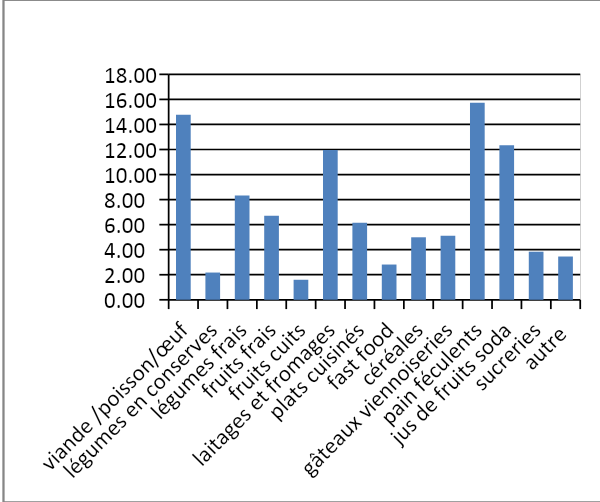 LundiMardiMardiMercrediMercrediJeudiVendrediVendrediSamediSamediDimancheDimanchematinmidisoirmatinmidisoirmatinmidisoirmatinmidisoirmatinmidisoirmatinmidisoirmatinmidisoirTotalviande/poisson /œuflégumes en conservelégumes fraisfruits fraisfruits cuitslaitages et fromageplats cuisinésfast foodCéréalesgâteaux viennoiseriespainjus de fruits sodasucreriesAutregaspillage12345678910111213141516171819202122232425262728Aliments totalFréquence (%)viande /poisson/œuf23114,786651358613614971203121411688299111486légumes en conserves342,180010001014041002400550240000légumes frais1308,3201263171227725311171024022912903fruits frais1056,7202023304496664385617002541113fruits cuits251,606210000000000115010100120031laitages et fromages18711,96707520493155111962041301112021261193plats cuisinés966,14600277617183011103902413400001fast food442,825212421110220010112340220302céréales784,994003037803070070240517215234gâteaux viennoiseries805,126122572440801101651620326041pain féculents24615,74933765715818946841941335979131221136jus de fruits soda19312,35214103101314121071996053354420952553sucreries603,846006462810200331202420110411autre 543,45010011010001331900111011201250Total 1563100,00